	Istituto Comprensivo Statale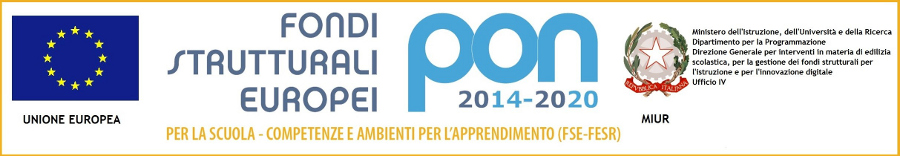 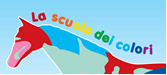 “ITALO CALVINO” Via Bologna, 57 – 80010 VILLARICCA NA      www.calvinovillaricca.gov.itcod. mecc. NAIC885001 – cod. fisc. 95020120630e-mail: naic885001@istruzione.it;  pec naic885001@pec.istruzione.it  tel.-fax 081/818.16.85ALLEGATO AAl Dirigente Scolasticodell’I.C. “I. CALVINO” - VillariccaOGGETTO: Domanda di partecipazione alla selezione per incarico di Tutor per la realizzazione del programma “Scuola Viva”C.U. 515/2 denominato “La scuola che Vivi…Vivi la scuola!”Il/la sottoscritto/a Cognome _______________________________ Nome ____________________nato/a a ____________________________il______________________ CF __________________Residente a ______________ Indirizzo_________________________________________________Telefono ____________________ Cellulare ___________________ E-mail ___________________presa visione del bando per la selezione di docente interno all’istituzione scolastica per l’attuazione del Progetto “La scuola che Vivi…Vivi la scuola!”CHIEDEDi essere ammesso/a alla procedura di selezione in qualità di Tutor per il Progetto “La scuola che Vivi…Vivi la scuola!”, per il seguente modulo (indicare il modulo o i moduli prescelti barrando la casella):□ Cresci a teatro (Corso Base)□ Cresci a teatro (Corso Avanzato)□ La danza si vive…a scuola (Corso base)□ La danza si vive…a scuola (Corso avanzato)□ Viviamo lo sport! Calcio a 5□ Music@School!!!□ CerAmic-Art!!!□ Robotic World□ Azioni di orientamento: percorso emozionale□ Improve your English!Al tal fine dichiara:di avere letto, compreso ed accettato integralmente l’Avviso pubblico di selezione e di reclutamento;di possedere i prerequisiti inderogabili di cui all’art. 1 dell’Avviso pubblico;di essere in possesso di certificate competenze ed esperienze professionali maturate nel settore richiesto;di essere in possesso di competenze informatiche per l’utilizzo della piattaforma Ministeriale PON 2014/2020;di essere dipendente interno a codesta amministrazione scolastica;di non aver subito condanne penali, di non avere procedimenti penali in corsoe di non trovarsi in nessuna delle condizioni di esclusione previste dall’art. 80 del D. Lgs. n. 50/2016, come modificato da ultimo dalla Legge 205/2017.di assicurare la propria disponibilità per l’intera durata del progetto, che si concluderà il 30/09/2018.ALLEGACurriculum Vitae in formato europeoTabella di autovalutazione dei titoliAltra documentazione utile alla valutazione (specificare): 				.DICHIARAZIONE SOSTITUTIVA DELLE CERTIFICAZIONI(artt. 46 e 47 del D.P.R. n. 445/2000)Il/La sottoscritto/a, preso atto dei contenuti del Bando di Selezione e delle condizioni in esso contenute, dichiara che quanto riportato in precedenza risulta veritiero e di essere consapevole delle sanzioni civili e penali, richiamate dall’art. 76 D.P.R. n. 445/2000, cui incorre in caso di dichiarazioni mendaci.Il/La sottoscritto/a, ai sensi del D.Lgs 196/2003 e del Regolamento definito con D.M. n. 305/2006,  dichiara di essere informato e consente il trattamento dei propri dati, anche personali, esclusivamente nell’ambito del procedimento per il quale la presente dichiarazione viene resa.Lo/a scrivente si impegna comunque, qualora l’Amministrazione lo ritenesse necessario, a documentare quanto fin qui dichiarato.Luogo e Data 	____________________________  Firma ______________________________	ALLEGATO B - Tabella di autovalutazione dei titoliIl/la sottoscritto/a Cognome _______________________________ Nome ____________________nato/a a ____________________________il______________________ CF __________________DICHIARASotto la propria responsabilità, di possedere i seguenti titoli previsti nell’Avviso pubblico e i relativi punteggi:TOTALE VALIDATO DALLA COMMISSIONE:  _____/ 60DICHIARAZIONE SOSTITUTIVA DELLE CERTIFICAZIONI(artt. 46 e 47 del D.P.R. n. 445/2000)Il/La sottoscritto/a, preso atto dei contenuti del Bando di Selezione e delle condizioni in esso contenute, dichiara che quanto riportato in precedenza risulta veritiero e di essere consapevole delle sanzioni civili e penali, richiamate dall’art. 76 D.P.R. n. 445/2000, cui incorre in caso di dichiarazioni mendaci.Il/La sottoscritto/a, ai sensi del D.Lgs 196/2003 e del Regolamento definito con D.M. n. 305/2006,  dichiara di essere informato e consente il trattamento dei propri dati, anche personali, esclusivamente nell’ambito del procedimento per il quale la presente dichiarazione viene resa.Lo/a scrivente si impegna comunque, qualora l’Amministrazione lo ritenesse necessario, a documentare quanto fin qui dichiarato.Luogo e Data 	____________________________  Firma ______________________________	Titoli culturali (max 30 punti)Valutazione unitariaMassima valutazione indicatoreValutazione del candidatoValutazione della Comm.Laurea inerente al progetto prescelto(vecchio ordinamento o specialistica)Laurea triennalePunti 2 (voto 80-90)Punti 4 (voto 91-100)Punti 6 (voto 101-105)Punti 8 (voto 106-110)Punti 9 (voto 110 e lode)Punti 6Punti 9Seconda laurea oltre al titolo di accesso al ruolo docente (vecchio ordinamento o specialistica)Punti 3Punti 3Certificazioni informatiche ECDL EIPASS, EIPASS LIMPunti 2Punti 6Corsi di formazione /perfezionamento / specializzazione riguardanti l’area del modulo prescelto (con conseguimento di brevetti, attestati o certificazioni)Punti 3Punti 9Dottorato di ricerca, corsi di specializzazione universitari o Master biennaliPunti 3Punti 3TOTALE CALCOLO EFFETTUATO DAL CANDIDATOTOTALE CALCOLO EFFETTUATO DAL CANDIDATOTOTALE CALCOLO EFFETTUATO DAL CANDIDATO_____/30PUNTEGGIO VALIDATO DALLA COMMISSIONEPUNTEGGIO VALIDATO DALLA COMMISSIONEPUNTEGGIO VALIDATO DALLA COMMISSIONE_____/30Titoli professionali (max 30 punti)Valutazione unitariaMassima valutazione indicatoreValutazione del candidatoValutazione della Comm.Esperienza di Docente in attività connesse alla realizzazione di PON – FSE (max. 3 esperienze)Punti 3Punti 9Esperienza di Docente in attività connesse alla realizzazione di POR e/o AREA A RISCHIO ex. art. 9 (max. 3 esperienze)Punti 2Punti 6Esperienze di Docente in laboratori scolastici extracurricolari PTOF (max. 3 esperienze)Punti 2Punti 6Esperienze di Progettista, Facilitatore e/o Valutatore per Progetti PON FSE o in attività connesse alla realizzazione di POR e/o AREA A RISCHIO ex. art. 9 e relativo uso della piattaforma (max. 3 esperienze)Punti 1Punti 3Esperienze di tutoraggio in laboratori extracurricolari afferenti la tipologia di intervento PON FSE e relativo uso della piattaforma (max. 3 esperienze)Punti 1 Punti 3Esperienza di Funzione Strumentale e/o Referente in attività connesse alla realizzazione del PTOF (1 punto per ogni annualità, max. 3 annualità)Punti 1Punti 3TOTALE CALCOLO EFFETTUATO DAL CANDIDATOTOTALE CALCOLO EFFETTUATO DAL CANDIDATOTOTALE CALCOLO EFFETTUATO DAL CANDIDATO______/30PUNTEGGIO VALIDATO DALLA COMMISSIONEPUNTEGGIO VALIDATO DALLA COMMISSIONEPUNTEGGIO VALIDATO DALLA COMMISSIONE______/30